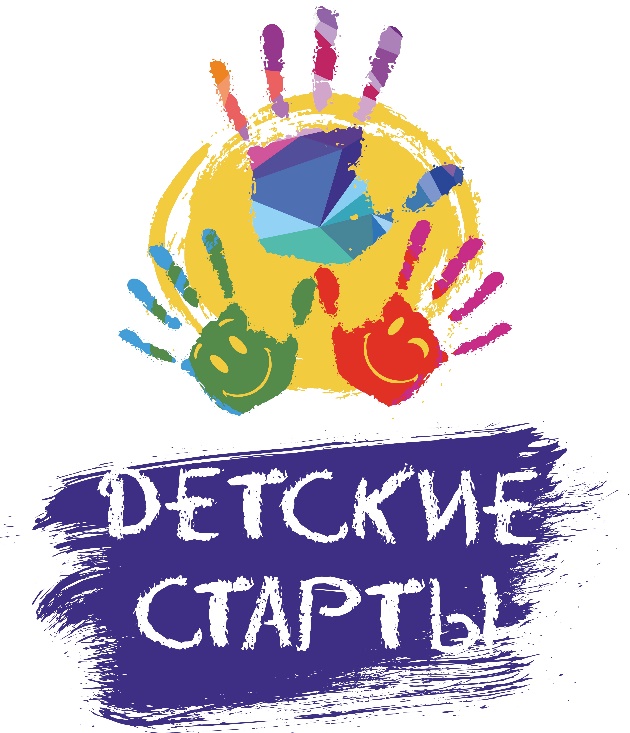 20 сентябряЗакрытая развивающая восстановительная программа«Детские старты»Краснодар -2020ONLINE РЕГИСТРАЦИЯ C 1 СЕНТЯБРЯ НА САЙТЕ: WWW.KIDS-STARTS.RUК Закрытой развивающей восстановительной программе «Детские старты» допускаются танцоры из любых танцевальных организаций.Закрытая развивающая программа «Детские старты» проводится по Правилам всех танцевальных организаций.При регистрации танцора просим ОБРАЩАТЬ ВНИМАНИЕ на танцы, указанные в категориях.Орг. комитет мероприятия:Орлов Владимир                тел.:  +7 967 6539977 e-mail: aridan_s@mail.ruКонстантинова Елена        тел:  +7 918 1566901 e-mail: nova-dance@mail.ru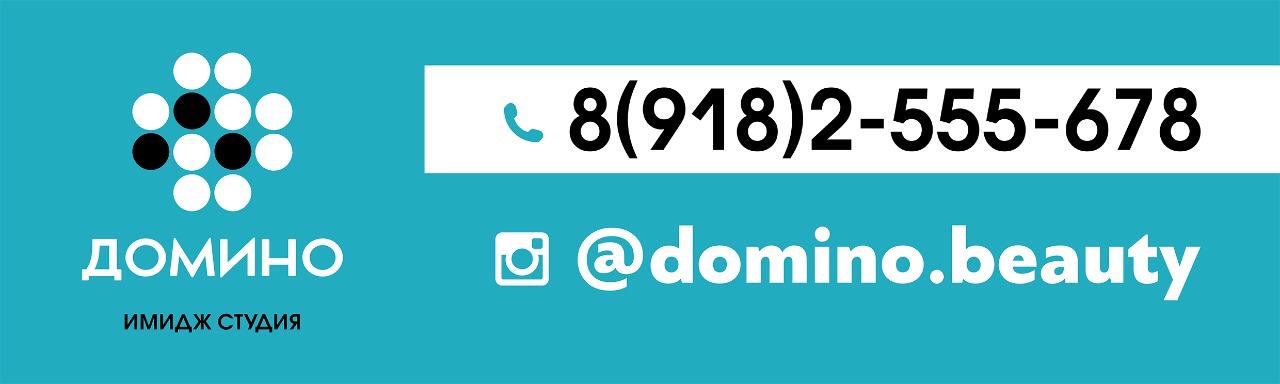 ПРОГРАММА МЕРОПРИЯТИЯШкола танцев                                                                              1 отделение 09:002 отделение в 10:30 3 отделение в 12:00 4 отделение в 13:30 Классификационные возраста                                                                             5 отделение в 15:006 отделение в 16:30 7 отделение в 17:30 8 отделение в 18:30 ONLINE РЕГИСТРАЦИЯ С 1 СЕНТЯБРЯ НА САЙТЕ: WWW.KIDS-STARTS.RU№Площадка А категория №Площадка Б категория 1Ювеналы 0 (5-6 лет) 2 танца соло W,Ch7Ювеналы 1 (7-9-лет) 2 танца соло W,Ch2Ювеналы 0 (5-6 лет)  3 танца соло W,Ch, J8Ювеналы 1 (7-9-лет) 3 танца соло W,Ch,J3Ювеналы 0 (5-6 лет) 4 танца соло W,Q,Ch, J9Ювеналы 1 (7-9-лет) 4 танца соло W, Q,Ch,J4Ювеналы 0 (5-6 лет) кубок W соло10Ювеналы 1 (7-9-лет) кубок W соло5Ювеналы 0 (5-6 лет) кубок Ch соло11Ювеналы 1 (7-9-лет) кубок Ch соло6Ювеналы 0 (5-6 лет) кубок J соло12Ювеналы 1 (7-9-лет) кубок J соло№Площадка А категория №Площадка Б категория 13Ювеналы 0 (5-6 лет) 2 танца пары W,Ch19Ювеналы 1 (7-9-лет) 2 танца пары W,Ch14Ювеналы 0 (5-6 лет)  3 танца пары W,Ch, J20Ювеналы 1 (7-9-лет) 3 танца пары W,Ch,J15Ювеналы 0 (5-6 лет) 4 танца пары W,Q,Ch, J21Ювеналы 1 (7-9-лет) 4 танца парыW, Q,Ch,J16Ювеналы 0 (5-6 лет) кубок W пары22Ювеналы 1 (7-9-лет) кубок W пары17Ювеналы 0 (5-6 лет) кубок Ch пары23Ювеналы 1 (7-9-лет) кубок Ch пары18Ювеналы 0 (5-6 лет) кубок J пары24Ювеналы 1 (7-9-лет) кубок J пары№Площадка А категория №Площадка Б категория 25Супер Ювеналы  (3-4 года) 2 танца соло W,Ch28Ювеналы 2 (10-11 лет) 2 танца соло W,Ch26Супер Ювеналы  (3-4 года)  кубок W соло29Ювеналы 2 (10-11-лет) 3 танца соло W,Ch,J27Супер Ювеналы  (3-4 года) кубок Ch соло30Ювеналы 2 (10-11лет) 4 танца соло W, Q,Ch,J31Ювеналы 2 (10-11 лет) кубок W соло32Ювеналы 2 (10-11 лет) кубок Ch соло33Ювеналы 2(10-11 лет) кубок J соло№Площадка А категория №Площадка Б категория 34Супер Ювеналы  (3-4 года) 2 танца пары W, Ch37Ювеналы 2 (10-11 лет) 2 танца пары W,Ch35Супер Ювеналы  (3-4 года)  кубок W пары38Ювеналы 2 (10-11-лет) 3 танца пары W,Ch,J36Супер Ювеналы  (3-4 года) кубок Ch пары39Ювеналы 2 (10-11лет) 4 танца пары W, Q,Ch,J40Ювеналы 2 (10-11 лет) кубок W пары41Ювеналы 2 (10-11 лет) кубок Ch пары42Ювеналы 2(10-11 лет) кубок J пары43Ювеналы 1 (7-9 лет) + Ювеналы 2  (10-11 лет) E St (W, T,Q) соло44Ювеналы 1 (7-9 лет) + Ювеналы 2  (10-11 лет) E La (Ch, R, J) соло45Юниоры 1 (12-13 лет) + Юниоры 2 (14-15 лет) Е St (W, T,Q) соло46Юниоры 1 (12-13 лет) + Юниоры 2 (14-15 лет) Е St (Ch, R, J) соло47Ювеналы 1 (7-9 лет) + Ювеналы 2  (10-11 лет) E St (W, T,Q) пары48Ювеналы 1 (7-9 лет) + Ювеналы 2  (10-11 лет) E La (Ch, R, J) пары49Юниоры 1 (12-13 лет) + Юниоры 2 (14-15 лет) Е St (W, T,Q) пары50Юниоры 1 (12-13 лет) + Юниоры 2 (14-15 лет) Е St (Ch, R, J) пары51Ювеналы 1 (7-9 лет) + Ювеналы 2  (10-11 лет) до Д St (W, T, F, Q)  соло52Ювеналы 1 (7-9 лет) + Ювеналы 2  (10-11 лет) до Д La (Ch, S, R, J)  соло53Юниоры 1  (12-13 лет) + Юниоры 2 (14-15 лет) до Д St (W, T, F, Q соло54Юниоры 1 (12-13 лет) + Юниоры 2 (14-15 лет) до Д La  (Ch, S, R, J) соло55Ювеналы 1 (7-9 лет) + Ювеналы 2  (10-11 лет) до Д St (W, T, F, Q) пары56Ювеналы 1 (7-9 лет) + Ювеналы 2  (10-11 лет) до Д La (Ch, S, R, J) пары57Юниоры 1 (12-13 лет) + Юниоры 2 (14-15 лет) до Д St (W, T, F, Q) пары58Юниоры 1 (12-13 лет) + Юниоры 2 (14-15 лет) до Д La Ch, S, R, J) пары59Ювеналы 1 (7-9 лет) + Ювеналы 2  (10-11 лет) открытый  St  (W, T, F, Q) пары60Ювеналы 1 (7-9 лет) + Ювеналы 2  (10-11 лет) открытый  La (Ch, S,  R, J) пары61Юниоры 1 (12-13 лет) + Юниоры 2 (14-15 лет) открытый St (W, T, V, F, Q) пары62Юниоры 1 (12-13 лет) + Юниоры 2 (14-15 лет) открытый La (Ch, S, R, P, J) пары